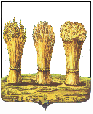 ПЕНЗЕНСКАЯ ГОРОДСКАЯ ДУМАРЕШЕНИЕ 28.08.2015   							                                  	     № 244-11/6Рассмотрев отчет о результатах документальной  проверки исполнения решения Пензенской городской Думы от 27.03.2015 №129-7/6 «О результатах проверки по вопросу полноты учета, эффективного управления и распоряжения имуществом, находящимся в муниципальной собственности г. Пензы, полноты и своевременности поступления платежей в бюджет г. Пензы от использования и продажи имущества в Управлении муниципального имущества администрации города Пензы за 2013 год», на основании Положения «О Контрольно-счетной палате города Пензы», утвержденного решением Пензенской городской Думы от 20.12.2013 №1382-57/5, и ст. 22 Устава города Пензы,Пензенская городская Дума решила:1. Отчет Контрольно-счетной палаты города Пензы о результатах документальной  проверки исполнения решения Пензенской городской Думы от 27.03.2015 №129-7/6 «О результатах проверки по вопросу полноты учета, эффективного управления и распоряжения имуществом, находящимся в муниципальной собственности г. Пензы, полноты и своевременности поступления платежей в бюджет г. Пензы от использования и продажи имущества в Управлении муниципального имущества администрации города Пензы за 2013 год», принять к сведению.2. Рекомендовать администрации города Пензы (Ю.И. Кривов):1) в целях совершенствования порядка учета муниципального имущества и ведения реестра муниципальной собственности города Пензы, а также обеспечения полноты и достоверности, содержащихся в данном реестре сведений о муниципальном имуществе, разработать и утвердить нормативно-правовой акт по ведению реестра муниципальной собственности города Пензы, регламентировав действия отдела Управления муниципального имущества администрации города Пензы, ответственного за ведение реестра, и правообладателей муниципального имущества;2) при утверждении в муниципальной собственности города Пензы в составе муниципальной казны жилых помещений, каждое жилое помещение учитывать по балансовой стоимости отдельно в соответствии с действующим законодательством.  В соответствии с требованиями  Инструкции о порядке составления и представления годовой, квартальной и месячной отчетности об исполнении бюджетов бюджетной системы РФ,  утвержденной приказом Минфина РФ от 01.12.2010 №157н и Порядком ведения инвентарного и аналитического учета объектов имущества казны муниципального образования города Пензы, утвержденного приказом Финансового управления города Пензы от 19.12.2014 №137 о/д, внести  изменения в постановления администрации города Пензы от 11.12.2014 №1450, №1450/1, от 30.12.2014 №1573, №1573/1, №1573/2, №1573/3, №1573/4, №1573/5, №1573/6, №1573/7, от 31.12.2014 №1596, №1596/1, №1596/2, №1596/3 и реестр муниципальной собственности города Пензы,  в части пообъектного отражения балансовой стоимости жилых помещений  в домах №91, 93, 95, 97, 99, 101, 103, 105, 107, 109, 111, 115, 117, 119, 121, 123 по ул.Чапаева;3) продолжить работу по разработке и утверждению Порядка планирования приватизации муниципального имущества города Пензы, отражающего задачи приватизации имущества, прогноз влияния приватизации на структурные изменения в отраслях экономики, прогноз поступления в бюджет города полученных от продажи имущества денежных средств, обоснование целесообразности приватизации и сроки выполнения прогнозного плана приватизации муниципального имущества.3. Рекомендовать Управлению муниципального имущества администрации города Пензы (Е.Ю. Еремина): 1) внести в реестр муниципальной собственности города Пензы сведения о 159 муниципальных жилых помещениях (150 квартир балансовой стоимостью  201609,7 тыс.руб. в домах по ул. Чапаева, №105, №107, №111, а также квартиры №2, №3, №4, №5, №6, №7, №54 в доме №109 по ул. Чапаева, квартира №16 в доме №97 по ул. Чапаева, квартира №108 в доме №103 по ул.Чапаева), утвержденных в составе муниципальной имущественной казны постановлениями администрации города Пензы от 30.12.2014 №1573/1, №1573/5, №1573/6, от 31.12.2014 №1596, №1596/1, №1596/3 с указанием балансовой стоимости отдельно по каждому жилому помещению (квартире);2) учет муниципального имущества в реестре муниципальной собственности города Пензы производить в соответствии с требованиями Порядка ведения органами местного самоуправления реестров муниципального имущества, утвержденного приказом Минэкономразвития РФ от 30.08.2011 №424, п. 3.3 Положения «О муниципальной казне города Пензы», утвержденного решением Пензенской городской Думы от 26.06.2009 №81-7/5, а именно учетные записи вносить на основании изданных нормативно-правовых актов с указанием балансовой стоимости отдельно по каждому жилому помещению (квартире), а не свидетельств о государственной регистрации права;3) продолжить работу по отражению в реестре муниципальной собственности города Пензы полных и достоверных сведений об имуществе, находящемся в муниципальной собственности города Пензы, а именно: произвести сверку данных реестра муниципальной собственности города Пензы с данными правообладателей муниципального имущества, с МКУ «Департамент ЖКХ города Пензы» в части сверки данных по жилым помещениям, по результатам которой подготовить нормативно-правовые акты для приведения сведений, имеющихся в реестре, в соответствие с фактическим наличием  объектов муниципальной собственности;4) продолжить работу по доначислению и взысканию с арендаторов арендной платы за земельные участки, по контролю за своевременным перечислением в бюджет арендной платы за земельные участки и нежилые помещения, по осуществлению претензионно-исковой работы по взысканию в бюджет задолженности по арендной плате, пеней, неустоек;5) в целях полного и достоверного учета муниципального имущества принять меры к выявлению и удалению из реестра муниципальной собственности города Пензы дублирующих записей, а также к своевременному исключению (архивированию) объектов, выбывших из состава муниципальной собственности;6) продолжить работу по передаче в муниципальную собственность города Пензы земельных участков, расположенных по адресу: г.Пенза, ул.Антонова, а именно: площадью 19022 м2, с кадастровым номером 58:29:2009007:691, на котором расположено здание МБОУ «Средняя школа №77 города Пензы», и площадью 4418 м2, с кадастровым номером 58:29:2009007:692, на котором расположено здание МБДОУ детский сад №4 города Пензы «Солнышко»;7) в соответствии с требованиями ст.11 Федерального закона от 06.12.2011 №402-ФЗ «О бухгалтерском учете», Инструкции по применению Единого плана счетов бухгалтерского учета, утвержденной приказом Минфина РФ от 01.12.2010 №157н, п.7 Инструкции о порядке составления и представления годовой, квартальной и месячной отчетности об исполнении бюджетов бюджетной системы РФ, утвержденной приказом Минфина РФ от 28.12.2010 №191н, перед составлением годовой отчетности за 2015 год провести обязательную инвентаризацию активов и обязательств;8) принять меры к оперативному взаимодействию между отделами Управления муниципального имущества администрации города Пензы для полного и своевременного отражения в реестре муниципальной собственности города Пензы и бухгалтерском учете Управления муниципального имущества администрации города Пензы сведений об объектах, составляющих муниципальную казну;9) продолжить работу по отражению в полном объеме сведений об имуществе муниципальной казны, переданном в аренное и безвозмездное пользование, на забалансовых счетах 25.00 «Имущество, переданное в возмездное пользование (аренду)» и 26.00 «Имущество, переданное в безвозмездное пользование»;10) в соответствии с требованиями п.4.4 Порядка ведения инвентарного и аналитического учета объектов имущества казны муниципального образования города Пензы, утвержденного приказом Финансового управления города Пензы от 19.12.2014 №137 о/д, своевременно осуществлять оценку текущей рыночной стоимости объектов бесхозяйного имущества, принятых в муниципальную казну города Пензы, для их полного и достоверного отражения в бухгалтерском учете;11)  продолжить работу по внесению изменений в постановление администрации города Пензы от 24.12.2013 №1567 «Об утверждении в составе муниципальной собственности города Пензы законченного строительством объекта недвижимости и связанных с ним объектов инженерной инфраструктуры, расположенных по адресу: г.Пенза, ул.Ягодная,11», реестр муниципальной собственности города Пензы и приказ первого заместителя главы администрации города Пензы по земельным и градостроительным вопросам от 27.12.2013 №888/2п  в части установления фактической первоначальной стоимости здания школы по ул.Ягодная,11 (пос. Ахуны), а также связанных со зданием школы объектов инженерной инфраструктуры, сооружений и движимого имущества,  и произвести передачу на баланс в оперативное управление: МБОУ «Средняя общеобразовательная школа №19 города Пензы» движимого имущества, общей балансовой стоимостью 25918,4 тыс.руб. и сооружений, расположенных на территории школы и относящихся к благоустройству ее территории, общей балансовой стоимостью 27964,5 тыс.руб.; МБДОУ детский сад комбинированного вида №23 г.Пензы движимого имущества общей балансовой стоимостью 235,0 тыс.руб. и сооружений общей балансовой стоимостью 91,8 тыс. руб.4. В срок до 01.10.2015 года администрации города Пензы, Управлению муниципального имущества администрации города Пензы представить в Пензенскую городскую Думу информацию о выполнении настоящего решения.5. Контроль за выполнением настоящего решения возложить на заместителя главы администрации города Пензы С.И. Симонова, постоянную комиссию городской Думы по бюджету, финансовой и налоговой политике (С.А. Куличков), Контрольно-счетную палату города Пензы (Е.Д. Кошель).Глава города                                                                                                             В.Н. КувайцевО результатах документальной  проверки исполнения решения Пензенской городской Думы от 27.03.2015       №129-7/6 «О результатах проверки по вопросу полноты учета, эффективного управления и распоряжения имуществом, находящимся в муниципальной собственности г. Пензы, полноты и своевременности поступления платежей в бюджет г. Пензы от использования и продажи имущества в Управлении муниципального имущества администрации                        города Пензы за 2013 год»